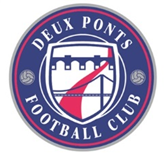 Nous venons de vous remettre le dossier d’inscription, nécessaire à une demande de licence pour la saison prochaine. Vous y trouverez les documents suivants à lire attentivement avant de les compléter et de les signer:Le bordereau ligue « Demande de licence de Football »En fonction des réponses du questionnaire de santé « QS Sport » la partie « certificat médical» est à viser par votre médecin ou pas.Le questionnaire de santé « QS Sport »L’autorisation parentale de transport + autorisation parentale accidents / incidents+ l’autorisation du droit à l’imageLa charte du joueur Du F.C. Les 2 Ponts signée parle/la joueur (se) licencié(e)Le règlement intérieur signé par le responsable légal et par le joueur (se)Ainsi qu’une liste de pièces à fournir obligatoirement:Une photocopie recto de la carte d’identité du joueur (se) (le côté avec la photo suffit) ou la photocopie du livret de familleDeux enveloppes timbrées à l’adresse du domicileUne photo d’identité récenteUn chèque pour la cotisation annuelle 2018/2019 d’un montant de :Dans le pack licence est incluse la dotation suivante valable pour toutes les catégories :1 Short NIKE (exclusivement sur les catégories U6 à U13)1 paire de Chaussette NIKE1 Sac de sport NIKE1 Maillot d’entrainement NIKEVous avez la possibilité de régler en plusieurs fois à condition toutefois d’émettre tous les chèques que nous encaisserons à votre convenance.Vous pouvez dès à présent remettre votre dossier d’inscription COMPLET à votre entraîneur ou éducateur, nous vous informons que tout dossier incomplet ne sera pas pris en compte et vous sera restitué.Dans l’attente d’avoir toutes les informations demandées nous vous souhaitons d’excellentes vacances, et nous vous donnons rendez-vous dès la rentrée prochaine.Cordialement,LE BUREAU DU F.C. LES 2 PONTS